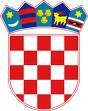 REPUBLIKA HRVATSKAKRAPINSKO ZAGORSKA ŽUPANIJAGRAD ZLATARJEDINSTVENI UPRAVNI ODJELKLASA: 406-01/22-01/30URBROJ: 2140-07-04-01-22-1Zlatar, 24. studenoga 2022.GRAD ZLATARGRADONAČELNIKPREDMET: Prijedlog plana nabave za 2023. godinuTemeljem članka 28. Zakona o javnoj nabavi („Narodne novine broj 120/16, 114/22) dostavlja se na razmatranje nacrt prijedloga Plana nabave za 2023. godinu te se predlaže da se isti uputi Gradskom vijeću na donošenje.PROČELNIKdr.sc. Mladen KrušeljPrilog:Prijedlog Plana nabave za 2023. godinu